Cecilia Polansky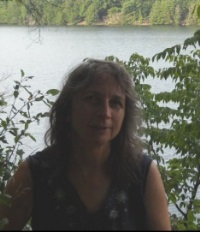 LANGUAGES:  EDUCATION: 2001 	Master of Science in Natural Resources Biometry, University of Vermont, USA (GPA 3.9) ArcInfo and ArcView geographic information systems	 Benefit-cost analysis  Sample survey design  		 Advanced forest biometry1990	Bachelor of Science in Forest Management, University of Vermont (GPA 3.9) 		 Environmental law	 Pathology	 Ecology	 Forest Valuation 		 Management and linear programming	 Wildlife	 Harvesting1981	Associate Applied Science, Forest Technology, Green River College, Washington (GPA 4.0) 		 Practical silviculture	 Aerial photo interpretation 	 SurveyingCOMPUTER LITERACY: Excel, Word, Access, SAS, Power Point, Photo editor, Publisher, ArcViewOTHER BIODATA:Membership:  Society of American Foresters, Green Mountain Division, secretary and historical archives 1998;  Intl Society of Tropical Foresters; Episcopal Church; WWF; Dakar Women’s Group; American Translators Association (French to English)Awards:  Green River College Outstanding Student, 1981; Susan Whitmore writing award, Adams Academic, and Sigma Xi Academic Achievement awards, 1990; Outstanding Student Poster Award, SAF/Boise-Cascade Conference on Integrated Tools for Inventory 1998.  DOCUMENTS AND PUBLICATIONS:       ARTICLES2004: Polansky, C. and J. Heermans.  Developing forest management plans with high-tech tools and traditional knowledge in Zambia.  Journal of Forestry, 101 (5) 46-51.2003: Polansky, C.  Participatory Forest Management in Africa: Lessons Not Learned.  Intl. Journal of Sustainable Development and World Ecology, 10 (2003) 109-118.1996: Polansky, C.  Utilization of Human Experience in lieu of Raw Statistics in Estimating Tree Volumes in Benin, West Africa.  Statistical methods course (Univ. of Vermont) and Student poster presentation 1998 at Boise-Cascade/USFS Integrated Tools for Inventory in 21st Century. 10 pages.MEDIA PRESENTATIONS1995, 2003, 2008:  Brochures and slideshows for Benin, Zambia, Senegal forestry programs (Eng/French).	1985-87: Scripts in French for two 12- minute, and one 30-minute, videotaped productions of Sahel forestry themes: inventory plot methods and natural forest mgmt.  Acted as producer.MANUALS2008: Guide d’Elaboration du Plan d’Aménagement Forestier Participatif.  USAID-Wula Nafaa Program.  BP 25-740, Dakar-Fann, Senegal.  46 pages.2002-06: Guide to Low-Cost Forest Resources Inventory in Dry Tropical Forests of Africa.  USAID/ Washington, Lusaka; Winrock Intl. 84 pages. www.ladyforester-tech.org/PptyInvManualPage.htmlTECHNICAL REPORTS2015-16: Water Quality Assurance Plan for USAID|REGIS-ER (Niger and Burkina Faso); PERSUAP pesticide review2013-16: Editing and formatting of numerous technical reports and manuals for conservation agriculture, gardening, NRM, and health topics and periodic reports for USAID|REGIS-ER2014: IEE amendment and EMMP for USAID|REGIS-ER agriculture and irrigation activities  2009: 2ème Atelier USAID-Wula Nafaa  Réflexion sur les Chimpanzés 23 Avril 2009 à Kédougou. Compilation of reports, maps, data, workplans into working document.  39 pgs.  USAID-Wula Nafaa Program, Senegal.	2009: Inventory data analysis program for local sawtimber forests based on Access.  USAID-Wula Nafaa.2007: (In English and in French) Recommendations concerning inventory of timber, fuelwood, and nontimber products and charcoal species regeneration for Areas of Wula Nafaa Intervention in Eastern and Southern Senegal.  USAID-Wula Nafaa Program.  BP 25-740, Dakar-Fann, Senegal.  57 pages.2005: Mapping and Inventory Results for Nyamphande Natural Resource Management Area Directly Addressing Issues of Timber and Nontimber Forest Products (Data Collection 2003-2004).  60 pages - tables, graphs, recommended follow-up activities. 2004:  (with John Heermans) Overview of the Forestry Sector in Western Province, Zambia.  USAID Mission/ Zambia Trade and Investment Enterprise, Lusaka.  60 pages.2002:  Report of Field Encroachment Census results for Chiulukire Local Forest. 8 Pages with graphs, tables, and recommendations for followup actions.2002: Potentially Commercial Nontimber Forest Products: Submission From CLUSA-Natural Resources Management Programme, Chipata, Zambia. 2002:  Edited Beekeeping and Comb Collection Training Module for co-operative honey program in Zambia.  2001: Mise en Ordre et Suivi du Plan de Coupe et d’Activités de Cogestion dans les Forêts d’Intervention du Projet Elargi de Gestion des Ressources Naturelles, Guinée.  USAID/PEGRN, Conakry. 25 pgs.2001:  Preliminary Quantification And Valuation Of Traditional Charcoal Producing Operations – Mini Case Study For Chiulukire Local Forest. CLUSA and Zambia Forestry Department, Chipata.  10 pages.2001:  Compiled document on Non-Timber Forest Product Markets in Katete.  CLUSA/ Zambia Forestry Dept.  2000: Forest Inventory in the Context of Co-Management of Guinea’s Forêts Classées.  Technical mission report.  USAID/PEGRN, Conakry.  31 pages.2000: Scenarios for revenue-sharing in jointly-managed Chiulukire Local Forest. CLUSA/USAID discussion paper.  5 pages.2000: How stratification reduces sampling variance.  USAID/CLUSA/CARE contract, Zambia.  8 pp.1997: Cost-Benefit Analysis of Forest Inventory. Cost-Benefit course, Univ. of Vermont. 10 pages.1995: Sommaire de l’Inventaire Quantitatif de la Forêt Classée de Toui-Kilibo (Summary of the Quantitative Inventory of the National Forest of Toui-Kilibo), Benin. PGRN/World Bank project. 30 pp 1995: Polansky, C.  Réflections sur l’Inventaire Forestier au Benin (issues and needs).  PGRN, 4 pages. 1991: Ecological Study and Management Plan for Brechin Woodlot, Vermont.  30 pages.20184 weeksCocoa agroforestry shade tree quantification (ACDI-VOCA/FIFES/ Climate Smart Cocoa) Visited cocoa agroforestry fields to quantify and map timber shade trees for potential valuation as assistance to post-war farmers who need increased production.20166 weeksREDD+ strategy document development (UNDP Congo-Brazzaville, under the direction of a consultant in charge of assembly and final content) Research and synthesis of Country documents concerning REDD+ compliance, planning, and technical content for a multi-year integrated strategy2013 - July 2016Technical specialist on environment, governance, documentation, and M&E (Niger and Burkina Faso) (USAID|REGIS-ER resilience project) Environmental documentation for water quality assurance, environmental examination, mitigation planning, pesticide review; governance and local convention natural resource management planning and mapping; monitoring and evaluation database design and implementation; assurance of documentation archiving.2010 - 20125 monthsEnvironmental compliance assessment (Senegal, Ethiopia, Niger) (for USAID-funded Agric Projects under CLUSA and International Resources Group) Programmatic Environmental Assessment for Feed the Future projects; Initial Environmental Examinations for project proposals; and Environmental Review documentation for various USAID-funded projects.  Wrote chapters on potential area- and ecology-based impacts for assessment of agriculture-based work: small irrigation, rice, livestock, valley development.  Provided basis for environmental indicators in project targets; recommended means to achieve compliance through mitigation plans.2010 -20112 monthsForest inventory and management specialist (Sierra Leone) (for USAID PAGE project)Advised on inventory integrated into community forest management planning; trained team in plot data collection and processing; supervised fieldwork; wrote terms of reference for mapping and botanical collection; provided image-based maps20101 monthForest management specialist (Mali) (for U.S. Forest Service International Programs)Participated on team to evaluate deforestation and solutions in rice irrigation resettlement scheme funded by MCC-Mali, for USAID Mali; recommended actions to improve access to fuelwood2009 - 20113months+GIS and aerial photography utilization consultant (Republic of Congo) (for Winrock International under contract with ITTO) - Used data from high-resolution photography for biomass inventory, wildlife conservation support, and forest exploitation monitoring.  Proposed and executed scenarios to recuperate work with imagery from initial 2 year,s to calculate biomass/carbon.2006 - 20094 yearsCommunity-based forest management and biodiversity (Senegal) (for Projet AG/GRN Wula Nafaa, BP 25-740, Dakar-Fann and Tambacounda)Advised on content and analysis of Socio-economic studies; compiled, formatted, and translated technical presentations on project activities in forest, wildlife, fisheries 2006-07 3 monthsForest inventory and management plan consultant  (Senegal) (for USFS, USAID Agric/NRM)Assisted US Forest Service in management plan guide and inventory advisory capacity20061 monthForest management certification trainee and pre-assessment team member (Cameroun) (for Smartwood/Rainforest Alliance)Received and utilized training in forest certification; participated in pre-certification assessment in southern Cameroun; wrote a technical report.2006 -2009Technical and documentation support provider  (Senegal - French-speaking)  French and English translations, report and brochure design - Projet Wula Nafaa Agricultural programs synopsis written for Catholic Relief Services 1999 -2005Full-time for 2 years; Part-time for 3 yearsParticipatory forest mgmt specialist for CBNRM projects  (Zambia)  (CLUSA-NRM, CARE Food Security Program; Zambia Trade/Investment; Provincial Forestry Action Program) 1. Forestry office management for 2 years: Developed and supported field program with village-based facilitators, analyzed and integrated field data for 32,000 ha2. Capacity-building for Forestry Department and facilitators included these topics:Inventory methods and mapping of results using participatory approaches that include input from villager forest users and SPOT imageryVillage resource assessment techniques combining local knowledge, user group input, inventory data to write mgmt plans & calculate allowable annual cut3. Assessment of Western Province forestry issues/ potential for USAID intervention4. Assisted in drafting Zambia’s National Joint Forest Management Guidelines booklet 20031 monthParticipatory inventory specialist (Senegal) (Senegal Agric/NRM Project, USAID/IRG)Assessed informational and organizational prerequisites to inventory semi-arid Combretum and vène co-managed forest products in eastern SenegalGuided sensitization, GPS, and mapping procedures for moving the field program ahead2001-20022 monthsInventory issues consultant  (Guinea- Conakry)  (Projet Elargi de Gestion des Ressources Naturelles, USAID/Winrock) – 3 visitsAppraised work quality of sawyers, Forest Service, and University inventory crewsRecommended improved, adapted field and analysis methods to help user groupsSet up mapping office and provided GPS field training to forestry officers1996-20002 yearsResearcher in forest fragmentation sampling and mapping methods  (Graduate thesis, University of Vermont)Data collection and analysis using aerial photography interpretation with GIS mappingUsed index calculations to show trends in forest cover change 1941 to 19951992-19964 yearsTechnical advisor to mapping and inventory unit (Benin)Projet de Gestion des Ressources Naturelles, Volet Amgmt Forestier, World BankIntegrated sawyer input for forest surveys on 300,000 ha of national forest Trained Forest Service field crews in assembly and interpretation of photomosaics Assured inventory and mapping quality controlAssembled multiple-use forest management plan with CLUSA-organized user groups Produced brochures and displays of participatory forest mgmt steps and activities 1991-19922 yearsState Lands Forester, Vermont (USA) State Agency of Natural ResourcesIndependently completed multiresource inventories and timber cruises; marked boundariesWorked with community-based Rails-to-Trails and  Conservation Corps Assessed forest health for national surveys; performed aerial surveys 1988-19898 monthsForest health decline surveyor (Northeast US) Crew leader, U.S. Forest ServiceMotivated and assisted field crew in identification of disease and decline indicators, physical sampling, location of old plots and installation of new plots for long-term forest health monitoring in remote northeastern forests1982-19863.5 yearsForest inventory trainer and field trip coordinator  (Niger) (Peace Corps Service, USAID Forest and Land Use Planning Project)Supervised data collection and training during national inventoryPlanned fieldwork in remote Niger using satellite imagery and air photo interpretation Coordinated and led short Peace Corps training programs on sahelian techniques for natural regeneration, reclamation of soils, windbreaks, nursery operations19872 monthsDocumentation and training advisor  (Niger) (Forest and Land Use Planning Project, USAID) Produced a 30-minute documentary in French on natural forest management;  contributed to establishment of a ministry-based sahelian forestry library19862 monthsInterim project forester  (Niger) CARE International  Provided guidance for rural herd reconstitution project on agroforestry and gardening component, collaborating with AFRICARE  19862 monthsProject liaison facilitator  (Niger) Forestry technical school at Kolo; USAID Identified ways to update training program to make it compatible with project needs; produced two 12-minute instructional videotapes of inventory techniques 1979-198112monthsInventory, fire, and timber stand improvement field forester (U.S. Forest Service and private contracts in Idaho, Oregon, and Washington USA) Conducted survival and stand exams        Surveyed roads    Ignited controlled burns; fought lightning fires    Planted trees    Thinned forest stands pre-commercially ENGLISH: Native language FRENCH:  FSI level 3+ (excellent)  written and verbalSpanish:  BasicHausa, Cinyanja, Wolof:  Limited